MEMORIU DE PREZENTARE conform ANEXA 5 E din legea 292/2018I. Denumirea proiectului : SCHIMBARE DE FUNCȚIUNE DIN BIROURI ÎN HALĂ DE CONFECȚII TEXTILE ȘI RECOMPARTIMENTARE INTERIOARĂ LA CLĂDIREA P+1E EXISTENTĂAmplasament : Str. CĂRĂUȘILOR nr.6-12, SECTOR 2, BUCUREŞTIII. Titularul proiectului:a) numele: S.C. TREXIMCO S.R.L.b) adresa postala : Oraș Pantelimon, Jud. Ilfov, Bd. Biruinței nr.153-155/ adresa de corespondență (proiectant împuternicit S.C. Assemblage Studio: str. Dr. Florea Teodorescu nr. 2, sector 5, București)d) tel. 0723695355, adresa de email: danatudor2004@yahoo.comd) reprezentant: arhitect Daniela Tudore) director general: Florin MURARIUf) responsabil pentru protectia mediului: Florin MURARIUIII Descrierea caracteristicilor fizice ale intregului proiect:a). Rezumat:Încadrarea în planul urbanistic general și în alte documentații urbanistice  Conform P.U.G. București, terenul face parte din zona L1a –fiind amplasat cu deschidere atat la strada Carausilor, cat si la strada Costache Conachi. Accesul auto si pietonal se realizeaza din strada Carausilor. Pe teren exista 2 clădiri, ambele cu destinatie birouri, din care se va intervene doar asupra corpului C1. Se propune schimbarea functiunii corpului C1 din birouri, in hala de confectii textile. Acest lucru implica unele lucrari de amenajari interioare si asigurarea tuturor conditiilor necesare functionarii din punctul de vedere al exigentelor fundamentale, al circulatiilor, asigurarii numarului de locuri de parcare, respectarii conditiilor de mediu, protectiei impotriva incendiilor, sigurantei in exploatare. Nu se intervine asupra suprafetei construite si desfasurate a corpului C1 si nici asupra inaltimii acestuia. Imobilul corp C1 are regim de înălțime P+1E,  in momentul de fata având funcțiune de birouri. Structura de rezistenta a imobilului este metalica (stalpi, grinzi si contravantuiri metalice), cu plansee din beton armat cu grosimea de 13 cm; inchiderile exterioare sunt din panouri termoizolante tip sandwich(C1), iar acoperisul este tip terasa cu receptori pentru evacuarea apelor pluviale.b).Justificarea necesitatii proiectului:Proiectul a fost intocmit pe baza temei cadru elaborata de beneficiar ce solicită schimbarea funcțiunii corpului C1, din clădire de birouri în hală de confecții textile, cu modificările funcționale necesare și de siguranță la incendiu impuse de legislația în vigoare . c). Valoare de investitie: valoarea de investitie este estimata la 180.000leid). Perioada de implementare propusa: perioada de executie estimata este de 12luni.e). Planse reprezentand limitele amplasamentului proiectului: Vezi anexadesenata: plan de situatie 1:500 si plan de situatie 1:200. Nu se vor utiliza alte suprafete deteren temporar sau pe perioada de exploatare a constructiei.f). Descrierea proiectului:Se propune schimbarea functiunii corpului C1 din birouri, in hala de confectii textile.  Bilant teritorial:Suprafață teren = 1161.0mpSuprafață construită  a corpului C1 este 285.00mp=nu se intervineSuprafață desfasurata a corpului C1 este 570.00mp=nu se intervineSuprafața construită a corpului C2=129,00mp=nu se intervineSuprafață construită totală a corpurilor existente pe teren (corp C1+corp C2) =414,00mp= nu se intervineArie desfășurată construită totală a corpurilor existente pe teren(corp C1+corp C2) = 699,00mp = nu se intervineSuprafață spații verzi amenajate = 232,20 m² (20%)Suprafață circulații în incintă = 514,88m² (44,34%)P.O.T. existent=P.O.T.propus =35,66%= neschimbat, nu se intervineC.U.T. existent = C.U.T. propus=0,6=neschimbat, nu se intervineRegimul  de înălțime existent si mentinut al corpului C1: P+1E (H = 7,05 m)Categoria de importanta a corpului C1: "C"-normalaGradul II de rezistenta la foc pentru  corpul C1Categoria "C" de pericol de incendiu pentru  corpul C1Asigurare locuri de parcare în incintă: 15 locuri de parcareIn urma schimbarii functiunii corpului C1 din birouri in hala de confectii textile, nu se intervine asupra suprafetelor construita si desfasurata ale cladirii. Distribuția funcțiunilor pe niveluri va fi următoarea:la parter (suprafață=285.00 m2): 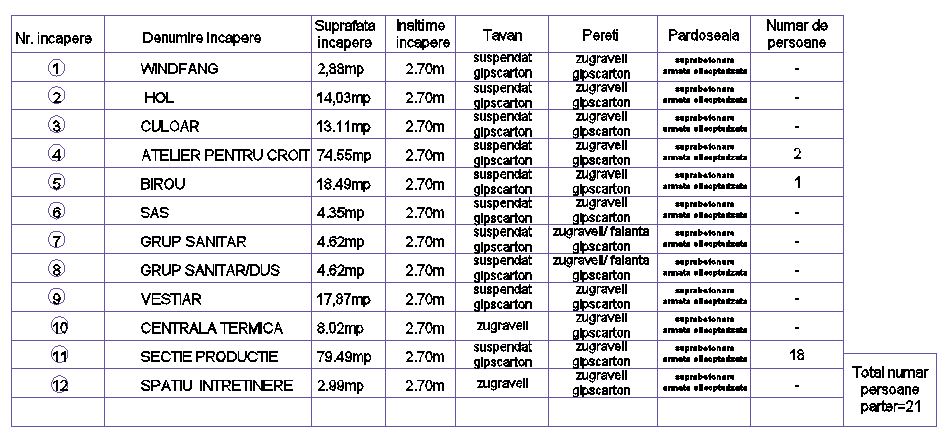 Suprafata utila a parterului este de 245,02mp.la etajul 1 (suprafață=285.00 m2): 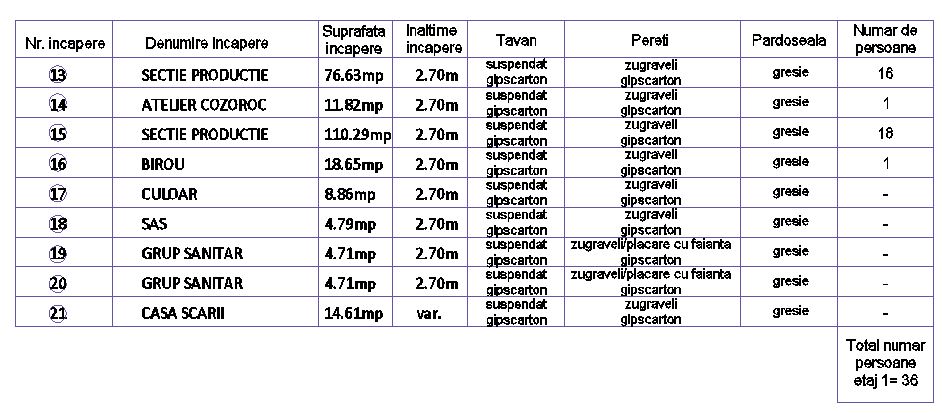 Suprafata utila a etajului 1 este de 255.07mp.Suprafata utila totala a corpului C1 este de 500.09mp.Suprafata desfasurata construita a corpului C1 cu destinatia productie confectii textile este de 570.00mp si se mentine neschimbata.Lucrările propuse sunt următoarele:Schimbarea destinatiei din cladire de birouri in cladire de confectii textile. Corpul C1 isi va schimba destinatia, se vor face amenajari interioare in vederea acestei schimbari, dar nu se va interveni asupra suprafetei construite si desfasurate a acestuia. Masuri de asigurare a gradului II de rezistenta la foc a constructiei si de reducere a posibilitatii extinderii incendiului la vecinatati. Conf. Ordinului nr. 129/2016 pentru aprobarea normelor metodologice privind avizarea si autorizarea de securitate la incendiu si protectie civila, la faza de autorizare privind securitatea la incendiu, beneficiarul va prezenta lista documentelor care atesta performanta la foc a produselor pentru constructii cu rol in satisfacerea cerintei fundamentale “securitate la incendiu” ori a celor care au performante de comportare la foc.Se vor desface plafoanele si se vor proteja grinzile metalice cu vopsea termospumanta care sa asigure o rezistenta la foc de 45minute, dupa care se vor reface plafoanele suspendate din materiale clasele A1 sau A2(s1,d0).Se vor mentine compartimentarile existente ca atare si se vor suplimenta placarile astfel incat sa se asigure gradul de rezistenta la foc corespunzator fiecarei noi destinatii de incaperi in parte (a se vedea plansele de arhitectura). Beneficiarul va apela la firme specializate ce comercializeaza si executa sisteme agrementate de pereti si placari antifoc si rezistenti la foc. Beneficiarul va prezenta spre avizare proiectantului solutia propusa de vanzator/executant inainte de procurare si executie.La parter, se va desfiinta peretele usor existent fara rol structural (este perete de compartimentare usor) situat in dreapta axului 2, intre axele B si C, marindu-se astfel suprafata Atelierului pentru croit.Tamplaria interioara existenta(usi) se va inlocui in situatia in care nu corespunde gradului de rezistenta indicat prin proiectul de fata(a se vedea planurile de arhitectura).Se vor inlocui usile interioare si exterioare in doua canate de la accesul in cladire(windfang) cu unele cu deschidere spe sensul de evacuare, deoarece in momentul de fata acestea se deschid spre interior. Noile usi vor avea tamplarie din aluminiu si geamuri termoizolante securizate.Se vor desface pardoselile si sapa de la parter si se va face o suprabetonare armata elicopterizata peste tot la parter(a se vedea memoriul de rezistenta).Distanta mai mica decat cea normata (cf. P118/99) intre cladirea C1 si cladirea de peste strada Carausilor, cu destinatia atelier auto, (gradele de rezistenta la foc II, respectiv V), impune desfiintarea ferestrelor si inchiderea golurilor acestora de pe fatada dinspre strada Carausilor(de la parter si etaj) si asigurarea unei rezistente la foc de minim 180min pentru intreg peretele exterior din axul 1, intre axele A si C, pe toata inaltimea lui (parter si etaj). Acest lucru implica unele lucrari de amenajare constand in realizarea unui sistem de placare a acestui perete, care sa reziste la foc 180 minute. Sistemul propus va fi usor, tip structura metalica usoara, vata bazaltica si placi din gipscarton. La exterior, golurile ferestrelor ce se vor desfiinta se vor placa cu panouri sandwich cu grosime de 10cm, culoare gri, identica cu cea a  restului fatadei.Cosul de fum de la centrala termica va fi protejat prin realizarea unui perete usor EI 90, ce se va monta din placa in placa. Casa scarii va fi inchisa prin realizarea unor noi pereti de compartimentare usori EI 150, in care se vor monta  usi EI15-C.Sistemul structural: Suprastructura. Cladirea are sistemul stuctural realizat din cadre din oțel contravântuite pe direcție longitudinală cu diagonale în „V”, iar pe direcție transversală cu diagonale în „X”. Stâlpii și grinzile sunt dispuse după cele două direcții principale de rezistență ale imobilului. Stalpii metalici din profile I sunt confectionati din tabla groasa (talpile)16x200 mm , iar inima  10x168 mm. Conform proiectantului initial, grinzile metalice sunt confectionate din tabla groasa de 2 tipuri: cu talpile de 8x100 mm, respectiv 8x168 mm, iar inima de 8x200 mm, respectiv 8x300 mm; peste parter si peste etajul 1 sunt turnate  plansee din b.a. cu grosimile de 13cm. La partea superioară, imobilul se termină cu un acoperiș de tip terasa necirculabilă.	Infrastructura (sistemul de fundare) este alcătuită din fundații izolate, cuzinet și talpă de fundație sub stâlpi legate pe conturul imobilului de o grindă 25×35 cm din beton armat. Placa de cotă -0,05 m. are o grosime de 10 cm. și este realizată din beton simplu. Imobilul nu este alipit pe nici o latură la calcan cu un alt imobil. Conform sondajelor geotehnice s-a dezvelit local fundația imobilului de la nr. 10-12, acesta prezentând o fundație izolată formată dintr-un cuzinet din beton armat de 100×100 cm și o talpă din beton evazată față de cuzinet excentric și la o dimensiune superioară celei din proiectul original. Adâncimea de fundare relevată a tălpii de beton corespunde cu cea din proiectul original și anume -1,20 m față de CTN (cota terenului natural). Finisaje interioarepardoseli: gresie antiderapanta (la toate spatiile interioare)- pereți: se prevăd vopsitorii lavabile iar in unele încăperi, în funcție de destinație, și faianță pe înălțimea de 2.10m.tavane: se vor monta plafoane suspendate la toate spațiile interioare cu excepția centralei termice.Tâmplării exterioareSe vor desface usile existente exterioare ale  accesului de la parter in cladire in vederea montarii unor usi in 2 canate, cu tamplarie din aluminiu si geamuri termoizolante securizate care vor avea deschiderea spre exterior(spre sensul de evacuare a utilizatorilor).Se va monta tamplarie din aluminiu cu geam simplu la incaperea centralei termice.Se va desfiinta usa intr-un canat existenta pe axul C in apropierea axului 2, iar golul se va placa la exterior cu panou termoizolant tip sandwich cu grosimea 10cm, culoare gri, identica cu cea a panourilor existente. La interior, golul se va placa identic cu placarea propusa pentru restul peretelui, adica panouri gipscarton A2(s1, d0).Finisaje exterioareSe vor mentine finisajele existente (panouri termoizolante tip sandwich cu clasa de combustibilitate C1).Instalații interioareConstrucția este branșată la rețelele de utilitati. Instalatiile existente nu se vor modifica prin schimbarea functiunii cladirii.Instalații de alimentare cu apă și canalizareAlimentarea cu apă a spațiilor interioare (grupuri sanitare si viitoarele spatii de productie) exista si se pastreaza ca atare. Alimentarea cu apa se face de la reteaua stradala existenta.Evacuarea apelor uzate se face direct la canalizarea stradala. Apele pluviale de pe terasa clădirii sunt preluate prin pante și conduse către colectoare, de unde sunt evacuate la nivelul trotuarului din jurul clădirii și conduse prin sistematizare verticală la spațiile verzi existente.Conform P188-2/2013, suprafața construită a corpului C1 fiind mai mică de 600 m2, nu este necesară prevederea unui sistem de hidranți interiori.Nu se intervine la instalatiile de alimentare cu apa si de canalizare existente.Instalații de încălzireAlimentarea cu agent termic se face in momentul de fata prin intermediul unei centrale termice cu combustibil gaze naturale cu ajutorul careia se incalzesc spatiile prin intermediul corpurilor statice existente. Apa calda menajera este furnizata tot de centrala termica existenta. Aceasta se va mentine ca atare in situatia propusa, de asemenea , se va mentine si solutia de incalzire cu corpuri statice existenta.Instalații de alimentare cu energie electricăAlimentarea cu energie electrică ramane neschimbata, nu se aduc modificari fata de situatia existenta. SE PREZINTA ELEMENTELE SPECIFICE CARACTERISTICE PROIECTULUI PROPUS1. Profilul si capacitatile de productie: activitatile principale sunt cele de producțiea) Functiuni principale : spații de producție confectii textileb) Functiuni secundare : birouri administrative, vestiare si grupuri sanitare.c) Functiuni conexe : centrală termică2. Descrierea instalatiei si a fluxurilor tehnologice existente: nu este cazul,functiunea nefiind în momentul de față cea de productie, ci de birouri.3. Descrierea proceselor de productie ale proiectului propus, produse sisubproduse obtinute, marimea, capacitatea:1. Fabrica de confecții texile va fi aprovizionată periodic, iar tipurile de materiale utilizate vor fi urmatoarele: stofe și alte țesături, ață de cusut, carton pentru șepci, plastic pentru șepci, aracet, prenadez. Aceste tipuri și cantități de materiale vor fi repartizate pe încăperi conform tabelului atașat mai jos. Din procesul de aprovizionare-producție rezultă deșeuri ce sunt evacuate la interval de aproximativ 7 zile. Tipurile și cantitățile de deșeuri rezultate în procesul de producție stocate în acest interval de timp (între două preluări de către colectorii autorizați) sunt următoarele:- deșeuri ambalaje din hârtie și carton (...10 kg);- deșeuri ambalaje din plastic (...2 kg);- deșeuri menajere (...50 kg);- deșeuri textile (35 kg).Până la momentul evacuării deșeurilor, acestea vor fi stocate în afara clădirii, în recipiente din plastic pentru colectare selectivă pe tipuri de materiale, plasate pe platforma betonată din incinta imobilului.2. Societatea TREXIMCO S.R.L. va utiliza următoarele categorii de ambalaje, aprovizionarea făcându-se la un interval de 4 /saptamani:- ambalaje din carton 200 kg;- ambalaje din plastic 15 kg.3. Societatea TREXIMCO S.R.L. va utiliza următoarele utilaje, instalații, mașini și aparate:- mașini de croit cu lamă fixă - 2 buc., o bucată având greutatea de 250 kg;- mașină de croit - 1 buc. având greutatea de 10 kg;- mașină de cusut - 62 buc., o bucată având greutatea de 60 kg;- mese de călcat - 6 buc.;- generator de abur fix - 1 buc.;- generator de abur mobil – 4 buc.Utilajele vor fi amplasate conform tabelului atasat.Toate materialele care sunt prin procesul de producție  reținute într-o anume zonă din imobil, fie că reprezintă materie primă, fie ca reprezintă produse finite, nu se vor păstra în stive și nu vor aduce încărcări suplimentare în spațiile din imobilul evaluat. Numărul încăperilor corespunde cu numerotarea realizată în partiurile de arhitectură ale prezentului proiect.Numarul de persoane ce-si vor desfasura activitatea in clădire : 21 persoane la parter si 36 la etajul 1.4. Materii prime, energia si combustibilii utilizati, cu modul de asigurarea a acestora:Beneficiarul a declarat ca se va aproviziona lunar cu materii prime (tesaturi) necesare procesului de productie si  va avea un stoc de materii prime si ambalaje, in urmatoarele cantitati:Tesatura = 500KgPlastic =150kgCarton =150kgAceste materiale se vor stoca la parter si se vor repartiza in cadrul celor doua sali (sala pentru productie si atelier pentru croit), astfel:La sala pentru productie:Tesatura = 250KgPlastic =75kgCarton =75kgLa atelier pentru croit:Tesatura = 250KgPlastic =75kgCarton =75kgFunctionarea obiectivului nu necesita consum de apă în procesul de producție, ci doar pentru uz menajer și incalzire (grupuri sanitare, dusuri, centrală termică).Energia electrica este furnizata de la reteaua publică a orașului.Centrala termică existentă și menținută se alimentează cu gaze. Aceasta asigură necesarul de apă caldă menajeră precum și încălzirea spațiilor.5. Racordarea la retelele utilitare existente in zona:Clădirea este racordată în prezent la toate utilitățile publice necesare funcționării (apă- canal, energie electrică, gaze naturale). Instalatiile existente interioare și exterioare nu se vor modifica prin schimbarea functiunii cladirii.6. Descrierea lucrarilor de refacere a amplasamentului in zona afectata deexecutia investitiei:Suprafetele afectate de executia lucrarilor se vor reface prin amenajari peisagere, plantare gazon, arbusti ornamentali, etc.7. Cai noi de acces sau schimbari ale celor existente:Accesul pietonal si accesul autovehiculelor in incinta de la nr. 6-8-10-12 se va face ca si in prezent direct din strada Carausilor, respectiv din strada Costache Conachi. Accesele auto exista si se mentin  neschimbate, incinta fiind racordata la ambele strazi prin intermediul zonelor de trotuar coborat avand bordura joasa, zone situate in dreptul portilor auto existente.8. Resurse naturale folosite in constructie si functionare:In constructie:− minerale: nisip, pietris pentru prepararea betoanelor − combustibil: motorina folosita pentru functionarea utilajelor la executarea obiectivului− apa curenta de la reteaua publica de apă a localitatii− sol – pamant de umplutura folosit la sistematizarea pe verticala si amenajareaspatiilor verzi− sol – strat de pamânt vegetal pentru insamantarea gazonuluiIn functionare:− combustibil: gaze naturale− apa menajera.9. Metode folosite in constructie/ demolare.Sistemele constructive vor respecta normativele si legislatia in vigoare:- Legea 319/2006 privind protectia muncii;- HGR 1425/2006 Norme generale de protectia muncii;- Ordin MMPS 235/1995 privind normele specifice de securitatea muncii la inaltime;- Ordin MMPS 255/1995 - normativ cadru privind acordarea echipamentului deprotectie individuala- Ordin MLPAT 20N/11.07.1994 - Normativ C300-1994;Constructorul va respecta in organizarea procesului de lucru normele de protectie a muncii in vigoare in Romania ce sunt specifice domeniului de activitate.Lucrarile de constructie vor incepe numai dupa obtinerea Autorizatiei de Construire si in conditiile stabilite de aceasta.Lucrarile de constructie desfasurate nu vor avea un caracter special, constand in procese uzuale, specifice acestui tip de proiect: lucrari de compartimentari interioare, finisaje interioare ce se vor executa prin metode clasice fara utilizarea unor metode speciale.10. Planul de executie pentru faza de constructie, punerea in functiune, exploatarea, refacerea si folosirea ulterioara.Etapele de realizare a proiectului sunt :I. construire-montaj-amenajare teren;-executarea lucrarilor de consolidare;-realizarea amenajărilor interioare;-punerea in functiune a obiectivului;II. exploatare- functionare-intretinere.Pe perioada executiei obiectivului se va respecta cu strictete proiectul pentru obiectivul propus cat si recomandarile specifice pentru protectia mediului.Pentru perioada de functionare si exploatare a obiectivului propus se vor lua toate masurile necesare pentru evitarea producerii de factori poluanti pentru mediul inconjurator conform normelor in vigoare.Pentru etapa de refacere si utilizare post construire se vor respecta prevederile proiectului de refacere a mediului.11. Relatia cu alte proiecte existente si planificate: - Proiectul propus nu se cumuleaza cu alte proiecte existente sau propuse.12. Detalii privind alternativele care au fost luate in considerare : Tinand cont de specificitatea proiectului, si de locatia propusa pentru amplasarea sa, nu s-a pus problema luarii in calcul a unor alternative din punctul de vedere al amplasamentul si al desfasurarii activitatii.13. Alte activitati care pot apărea ca urmare a proiectului ( extragerea de agregate, asigurarea unor surse noi de apa, surse sau linii de transport al energiei, cresterea numarului de locuinte, eliminarea apelor uzate si ale deseurilor)13.1. Modul de alimentarea cu apă rece potabilă se menține conform situației actuale, clădirea existentă  fiind branșată (racordată) la rețeaua publică de apă a orașului.13.2. Modul de evacuare a apelor uzate.Instalatii de evacuare ape uzate menajereObiectele sanitare existente sunt racordate la canalizare și se mențin ca atare, nefiind necesare modificări asupra instalațiilor existente.Instalatii de evacuare ape pluvialeApele pluviale provenite de pe acoperisul constructiei vor fi deversate la spațiile verzi adiacente, ca și în prezent. Apele meteorice provenite de pe platformele betonate auto vor fi preluate printr-un sistem de rigole sau guri de scurgere si vor fi dirijate catre 1 separator de nisip si hidrocarburi cu by-pass. Înainte de a fi deversate, apele pluviale vor fi stocate într-un bazin de retentive V=40 mc. Apele colectate in bazinul de retentie vor fi dirijate prin pompare pentru intretinerea spatiilor verzi.13.3. Modul de asigurare a agentului termic.Centrala termicăAsigurarea agentului termic se va face ca și in prezent, prin centrala termică existent cu funcționare cu gaze natural.Apa caldă menajeră va fi asigurată de centrala termică existentă cu functionare cu gaze naturale.Instalația interioarăInstalatia interioară de încălzire centrală se va menține, cu corpuri statice radiatoare din otel alimentate cu agent termic prin intermediul unor conducte orizontale din PP-R cu insertie de aluminiu, polietilenă reticulată, cupru (sau similar).13.4. Modul de depozitare si evacuare a deseurilor:Deseurile rezultate in urma lucrarilor specificate in certificatul de urbanism vor fi colectate si transportate pe baza unui contract incheiat cu o societate de salubritate.Deseurile menajere vor fi depozitate in pubele ecologice amplasate pe o platforma betonata.Dimensiunea in plan a platformei pentru de pozitarea pubelelor va fi de 2,00x2,80 m iar perimetrul acesteia va fi imprejmuit cu gard din plasa bordurata si stalpi metalici. Platforma pentru depozitarea pubeleleor de gunoi va fi prevazuta cu apa curenta si sistem de preluare a apelor rezultate din igenizarea platformei.14. Alte Autorizatii cerute pentru proiect:− aviz Securitate la Incendiu− aviz Comisia de Circulatie PMBIV Descrierea lucrarilor de demolare necesare: Pentru realizarea proiectului propus nu sunt necesare lucrări de demolare. V Descrierea amplasarii proiectului:-distanta fată de granite pentru proiectele care cad sub incidenta Conventiei privind evaluarea impactului asupra mediului in context transfrontiera, adoptat la Espoo la 25 februarie1991, ratificata prin Legea nr. 22/2001, cu completarile ulterioare - Nu este cazul- localizarea amplasamentului in raport cu patrimoniul cultural potrivit Listei monumentelor istorice, actualizata, aprobata prin Ordinul ministrului culturii si cultelor nr. 2.314/2004, cu modificarile ulterioare, si Repertoriului arheologic national prevazut de Ordonanta Guvernului nr. 43/2000 privind protectia patrimoniului arheologic si declararea unor situri arheologice ca zone de interes national, republicata, cu modificarile si completarile ulterioare - Nu este cazul.-harti, fotografii ale amplasamentului care pot oferi informatii privind caracteristicile fizice ale mediului, atat naturale, cat si artificiale si alte informatii privind:▪ folosintele actuale si planificate ale terenului atat pe amplasament, cat si pe zone adiacente acestuia;- Conform Certificatului de Urbanism nr. 464/57 C din 20.03.2019 (prelungit) – planuri anexe și P.U.G. al Municipiului București ▪ politici de zonare si de folosire a terenului;- funcțiunea propusă de hală de producție textile se încadrează în  funcțiunile admise specifice zonei L1a in care se găsește imobilul, conform P.U.G. al Municipiului Bucuresti.▪ arealele sensibile:- Zona studiata nu se suprapune cu nicio arie naturala protejata.coordonatele geografice ale amplasamentului proiectului, care vor fi prezentate sub forma de vector in format digital cu referinta geografica, in sistem de proiectie nationala Stereo 1970;Coordonatele stereo 1970 ale terenului studiat sunt urmatoarele: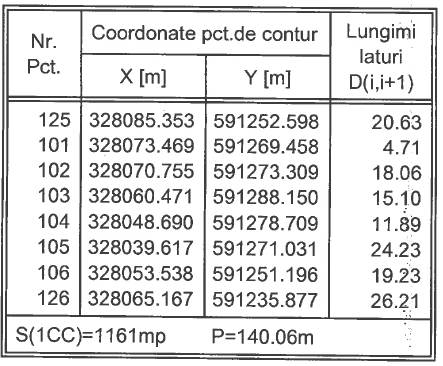 Clădirea există pe teren și se menține ca atare, se face doar schimbare de funcțiune în cadrul clădirii existente. VI Descrierea tuturor efectelor semnificative posibile asupra mediului:A. SURSE DE POLUANTI SI INSTALATII PENTRU RETINEREA, EVACUAREA SIDISPERSIA POLUANTILOR IN MEDIU.a. Protectia calitatii apei:In faza de executiePentru executia investitiei se va folosi apa rețeaua de alimentare a localității, la care clădirea este deja branșată.Pentru faza de executie se va amplasa în incinta o toaleta ecologica.Din procesul de construire nu vor rezulta substante care sa modifice calitatea apei, astfel ca se estimeaza un impact nesemnificativ asupra factorului de mediu.In faza de functionareIn cadrul activitatii ce se va desfasura in constructia propusa se va folosi apa curenta doar pentru uz menajer. Alimentarea cu apa se menține din reteaua publică de alimentare cu apă a orașului.Apele uzate menajere provenite de la instalația de canalizare interioară a constructieivor fi evacuate la rețeaua publică de canalizare a orasului.Apele pluviale provenite de pe acoperisul constructiei vor fi deversate la spatiile verzi adiacente. Apele meteorice provenite de pe platformele betonate auto vor fi preluate printr-un sistem de rigole sau guri de scurgere si vor fi dirijate catre 1 separator de nisip si hidrocarburi cu by-pass. Înainte de a fi deversate, apele pluviale vor fi stocate într-un bazin de retentie V=40 mc. Apele colectate in bazinul de retentie vor fi dirijate prin pompare pentru intretinerea spatiilor verzi amenajate pe teren.b. Protectia aerului:In faza de executieConditii pentru evacuarea poluantilor in aer:- pe perioada executiei lucrarilor vor fi asigurate masurile si actiunile necesare pentruprevenirea poluarii factorilor de mediu cu pulberi, praf si noxe de orice fel- activitatile pentru realizarea lucrarilor proiectate nu conduc la emisii de poluanti, cu exceptia particulelor de praf si a gazelor de esapament rezultate de la vehiculele pentru transportul materialelor.- depozitarea deseurilor produse in timpul executie se va realiza in containere metalice acoperite pentru evitarea imprastierii acestor materiale.- transportul materialelor si deseurilor produse in timpul executiei seva face cu mijloace de transport adecvate, acoperite cu prelata pentru evitarea imprastierii acestor materiale.Lucrările propuse presupun utilizarea materialelor prefabricate si montate local. In concluzie, sursele de emisie nedirijata ce pot aparea in timpul punerii in opera vor fi foarte mici si prin urmare, nu produc impact semnificativ asupra factorului de mediu aer.In faza de functionarePentru încălzirea spatiilor si prepararea apei calde se va utiliza centrala existenta cu functionare pe gaze naturaleNivelul estimat al emisiilor in aceasta faza nu produce un impact semnificativ al factorului de mediu aer, incadrandu-se in legislatia in vigoare.Data fiind functiunea nu sunt generate in aer decat gaze de ardere provenite din traficul auto. Nivelul estimat al emisiilor in aceasta faza nu produce un impact defavorabil al factorului de mediu aer, incadrandu-se in legislatia in vigoare.c. Protectia impotriva zgomotului:In faza de executieIn aceasta faza, sursele de zgomot si vibratii pot fi produse atat de actiunile propriu-zise de munca mecanizata cat si de traficul auto din zona de lucru.Aceste activitati au un caracter discontinuu, fiind limitate numai pe perioada zilei. Natura lucrărilor presupune activități in majoritate la interior si o mică parte din lucrări la exterior ce necesită o durată scurtă de acțiune( montaj de elemente prefabricate) si prin urmare nu vor fi afectate zonele de locuit din proximitate. Prin organizarea santierului sunt prevazute faze specifice in graficul de lucru astfel incat procesul de construire sa nu constituie o sursa semnificativa de zgomot si vibratii.Vor fi luate masuri pentru protectia impotriva zgomotului si vibratiilor produse de utilaje si instalatiile de lucru, cu respectarea prevederilor HG 321/2005 republicata in 2008, privind gestionarea zgomotului ambiant. La limita incintei vor fi respectate valorile impuse prin STAS 10119/1988 – Acustica in constructii – Acustica urbana- Limite admise ale nivelului de zgomot-Incinte industriale – nivel de zgomot echivalent Lech = 65dB(A)In faza de functionareSe va urmarii nivelul de zgomot exterior astfel incat sa fie respectate urmatoarele valori recomandate conform HG 321/2005 privind evaluarea si gestionarea zgomotului ambiental:Lech (A) zi ( orele 7-19) – 60 dBLech (A) zi ( orele 9-23) – 55 dBLech (A) zi ( orele 23-7) – 50 dB In cadrul functionarii imobilului nu se produc zgomote si vibratii care sa aiba un impact semnificativ asupra factorului de mediu.d. Protectia impotriva radiatiilor: investitia nu reprezinta o sursa de radiatii atat in faza de executie cat si in faza de functionare, de aceea nu se impun masuri speciale de dotari pentru protectie impotriva radiatiilor.e. Protectia solului si a subsolului:In faza de executieSe vor realiza amenajari pentru protectia solului si subsolului prin asigurarea unor masuri necesare pentru:- evitarea scurgerilor accidentale de produse petroliere de la autovehiculele transportatoare- evitarea depozitarii necontrolate a materialelorfolosite si a deseurilor rezultate direct pe sol, in spatii neamenajate corespunzator- asigurarea unor toalete ecologice- refacerea zonelor afectate de realizarea lucrarilor- pentru executie se vor utiliza materiale de constructii preamabalate, betonul se va aduce preparat din statiile de betoane, se va utiliza doar nisip, balast, piatra in vrac, materiale care nu produc un impact negativ asupra solului- pamantul rezultat din sapaturi si amenajarea terenului se va depozita in interiorul lotului, fiind utilizat ulterior la sistematizarea verticala.In faza de functionare: Protectia solului si a subsolului se va realiza prin betonarea aleiilor pietonale si prin refacerea si intretinerea spatiilor verzi. Se vor lua masuri stricte de etansare a instalatiilor exterioare pentru eliminarea pierderlor ce ar putea destabiliza solul.Spatiile interiorare vor fi pardosite, suprafata parcarii si a zonei carosabile va fi betonata pentru a impiedica absorbtia hidrocarburilor in sol.f. Protectia ecosistemelor terestre si acvatice: Nici in faza de executie, nici in cea de functionare nu rezulta poluanti care sa afecteze ecosistemele acvatice si terestreg. Protectia asezarilor umane si a altor obiective de interes public: investitia respectă Codul Civil cu privire la pastrarea intimitatii vecinilor. In zona nu exista obiective de interes public a caror protectie sa fie necesara.h. Gospodarirea deseurilor generate pe amplasament:In faza de executieDeseurile rezultate din procesul de construire cuprind resturi inerte precum:- moloz,- pietris,- material lemnos si resturi metalice, ambalaje hartie, etc.Aceste deseuri vor fi colectate in containere specifice de unul din operatorii locali specializati in salubritate.In faza de functionareDin procesul de aprovizionare-producție rezultă deșeuri ce sunt evacuate la interval de aproximativ 7 zile. Tipurile și cantitățile de deșeuri rezultate în procesul de producție stocate în acest interval de timp (între două preluări de către colectorii autorizați) sunt următoarele:- deșeuri ambalaje din hârtie și carton (...10 kg);- deșeuri ambalaje din plastic (...2 kg);- deșeuri menajere (...50 kg);- deșeuri textile (35 kg).Până la momentul evacuării deșeurilor, acestea vor fi stocate în afara clădirii, în europubele individuale diferențiate pentru colectare selectivă pe tipuri de materiale reciclabile, plasate pe platforma betonată din incinta imobilului de unde vor fi evacuate periodic de firme specializata in salubritate, cu care s-a incheiat un contract prealabil.Gospodarirea substantelor si preparatelor chimice periculoase: nu este cazul.B. UTILIZAREA RESURSELOR NATURALE:Resursele naturale utilizate sunt:- apa –pe perioada de constructie si perioada de functionare pentru pentru consummenajer atat potabil cat si igienico-sanitar.- gaze naturale – centrala termica de furnizare a apei calde menajere si a incalziriiVII. Descrierea aspectelor de mediu susceptibile a fi afectate in mod semnificativde proiect:-impactul asupra populatiei, sanatatii umane, biodiversitatii, conservarea habitatelor naturale, a florei si a faunei salbatice, terenurilor, solului, folosintelor, bunurilor materiale, calitatii si regimului cantitativ al apei, calitatii aerului, climei, zgomotelor si vibratiilor, peisajului si mediului vizual, patrimoniului istoric si cultural siasupra interacțiunilor dintre aceste elemente. Natura impactului (adica impactul direct, indirect, secundar, cumulativ, pe termen scurt, mediu si lung, permanent si temporar, pozitiv si negativ);Datorita dimensiunii reduse a proiectului propus si a naturii proiectului, acesta nu reprezinta sursa de poluare, iar perioada de constructie a acestuia este limitata in timp (pe perioada normata a Autorizatiei de Construire) si se desfasoara pe o suprafata strict delimitata, in interiorul clădirii existente deja, fara a afecta alte suprafete decat cele prevazute prin proiect, iar la sfarsitul lucrarilor este prevazuta refacerea amplasamentului la conditiile initiale.Se apreciaza ca impactul asupra mediului al noului obiectiv nu se va resimti local la nivelul suprafetei amplasamentului si in imediata vecinatate a acestuia datorita faptului ca natura lucrarilor deconstructie ce se vor efectua nu implica lucrari de excavari de material ci actiuni ce se vor realiza in  principal la interiorul constructiei existente.Se considera ca fiind nesemnificativ potentialul impact al proiectului propus asupra factorilor de mediu apa, sol-subsol, aer, asupra caracteristicilor climatice, asupra patrimoniului cultural, arheologic, arhitectonic sau asupra sanatatii umane.Impactul asupra populatiei, sanatatii umaneImpactul pe perioada constructiei datorat:-activitatilor de construire a proiectului; acesta va fi limitat la zona proiectului si in imediata vecinatate a acestuia si intr-o perioada limitata de timp, numai pe perioada normata a Autorizatiei de Construire;-zgomotului produs de utilajele agrementate de pe santier si zgomotul generat de echipamente se va produce local si temporar ;-emisiilor rezultate ca urmare a functionarii utilajelor si mijloacelor de transport;Impactul pe perioada exploatarii datorat:-zgomotului de exploatare aferent diverselor obiective apartinand proiectului-nesemnificativ;-intensificarii traficului in zona.Impactul asupra biodiversitatii, conservarea habitatelor naturale, a florei si a faunei salbaticeImpactul pe perioada constructieiImpactul direct asupra biodiversitatii va fi nesemnificativ si se va resimti doar in etapa de constructie, vor exista surse de poluare cum ar fi emisiile de praf, acestea avand insa un caracter temporar si vor disparea odata cu incetarea activitatilor de santierDat fiind faptul ca proiectul se realizeaza in afara siturilor Natura 2000, nu se vor fragmenta sau distruge habitate Natura 2000 si nu se vor produce modificari asupra dinamicii populatiilor speciilor care definesc structura si/sau functiile siturilor Natura 2000.Impactul pe perioada exploatariiPe perioada de exploatare impactul va fi in limite admisibile, datorat zgomotului si emisiilor mijloacelor de transportImpactul asupra apeiImpactul pe perioada constructieiImpactul se poate manifesta ca urmare a posibilelor scurgeri accidentale de lubrifianti sau carburanti care ar putea rezulta datorita functionarii utilajelor de constructie si celorlalte mijloace de transport folosite pe santierul de lucru.Apele subterane si cele de suprafata nu vor fi afectate de materiale de constructii vrac, deoarece acestea vor fi protejate prin masurile luate in cadrul organizării de șantier.  Prin natura lucrarilor propuse, nu va fi influentata calitatea apelor de suprafata, lucrarile se efectueaza in mare parte la interiorul constructiei existente, iar pentru depozitarea lor se vor lua masuri pentru protejarea materialelor de ploi si vant.Impactul pe perioada exploatariiIn perioada de exploatare impactul asupra calitatii apei de suprafata si subterane poate avea loc numai accidental, prin deteriorarea instalatiilor de canalizare, specificul activitatii de producție confectii textile nu implică riscuri de poluare a apelor.In conditii normale de exploatare, impactul asupra factorului de mediu apa este unul in limite admisibile, debitul poluantilor este mic si nu cauzeaza modificari cuantificabile.Impactul asupra aeruluiImpactul pe perioada constructieiPe perioada lucrarilor de constructie poate avea loc o crestere pe o perioada limitata de timp a emisiilor de praf datorata manipularii materialelor de constructie. Nivelurile emisiilor vor varia in functie de intensitatea lucrarilor, conditiile hidro-meteorologice nevaforabile: perioade secetoase, conditii de vant. Impactul este necuantificabil.Impactul pe perioada exploatariiIn perioada de exploatare impactul asupra calitatii aerului se datoreaza activitatilor de exploatare a obiectivului: activitatile de transport (persoane, materiale).In conditii normale de exploatare, impactul asupra factorului de mediu aer este unul in limite admisibile, debitul poluantilor este mic si nu cauzeaza modificari cuantificabile in calitatea aerului inconjurator.Impactul asupra solului-subsoluluiImpactul pe perioada constructieiPosibila contaminare a solului-subsolului -prin infiltrarea de diverse scurgeri/pierderi accidentale de produse cu caracter poluant (uleiuri, produs petrolier, etc) provenite de la functionarea mijloacelor de transport.Impactul pe perioada exploatariiIn conditii normale de exploatare, impactul asupra factorului de mediu sol-subsol este unul in limite admisibile, debitul poluantilor este mic si nu cauzeaza modificari cuantificabile incalitatea solului-subsoluluiImpactul asupra folosintelor, bunurilor materialeLucrarile de executie vor avea loc cu respectarea conditiilor de protectie a mediului astfel incat impactul asupra folosintelor si bunurilor materiale va fi unul nesemnificativ, atat in perioada de constructie cat si in perioada de operare. Impactul va fi temporar si reversibil.Impactul asupra calitatii si regimului cantitativ al apeiProiectul nu va avea impact asupra calitatii si regimului cantitativ al apei , in conditiilerespectarii datelor de proiect.-extinderea impactului (zona geografica, numarul populatiei/habitatelor/speciilor afectate);Nu este cazul, nu va avea loc o extindere a impactului in afara amplasamentului.- magnitudinea si complexitatea impactului;In conformitate cu detaliile prezentate anterior impactul nu este unul major ci in limite admisibile.- probabilitatea impactului;In conformitate cu detaliile prezentate anterior, probabilitatea de afectare a mediului este una redusa in conditiile respectarii datelor de proiect si recomandarilor din actele de reglementare.- durata, frecventa si reversibilitatea impactului;In conformitate cu detaliile prezentate anterior, rezulta ca impactul asupra mediului este unul temporar, pe perioada constructiei; pe perioada functionarii pot apărea poluari accidentale, dar acestea sunt rare si reversibile.- masurile de evitare, reducere sau ameliorare a impactului semnificativ asupra mediului;In conformitate cu detaliile prezentate anterior, precum si cu cele de la capitolul VI. Descrierea tuturor efectelor semnificative posibile asupra mediului ale proiectului, in limita informatiilor disponibile, masurile ce se vor aplica sunt specifice fiecarui factor de mediu in parte.- natura transfrontaliera a impactului.Nu este cazul dat fiind natura proiectului si distanta fata de cea mai apropiata frontiera.VIII. PREVEDERI PENTRU MONITORIZAREA MEDIULUI : pe durata de realizare a investitiei si de functionare a acesteia nu vor exista emisii de poluanti in mediu, drept urmare, nu sunt necesare dotari si masuri pentru controlul emisiilor de poluanti.Pe perioada executiei se vor respecta normele pentru protectia mediului.Constructorul va asigura monitorizarea gestionarii deseurilor pe care o va raporta Agentiei pentru Protectia Mediului conform solicitarilor acesteia.Daca autoritatea competenta pentru protectia mediului considera necesar, in perioada constructiei poate solicita monitorizarea calitatii aerului si a nivelului de zgomot in zonele adiacente amplasamentului obiectivului.De asemenea, in cadrul organizarii de santier trebuie urmarita respectarea masurilor impuse cu privire la:-depozitarea corecta a deseurilor;-functionarea corecta a utilajelor si mijloacelor de transport aferente, si efectuarea verificarilor periodice a acestora astfel incat acestea sa fie in stare tehnica buna si sa nu emane noxe peste limitele admise;- in cazul depozitarii temporare de materiale pulverulente, se va urmari ca acestea sa fie acoperite pentru a nu fi imprastiate prin actiunea vantului;-restul masurilor de protectie prezentate in cadrul prezentului memoriu de prezentare.In perioada de exploatare se vor respecta normele pentru protectia mediului.Se va monitoriza in permanenta starea si functionarea echipamentelor si instalatiilor utilizate. Se va monitoriza :-integritatea sistemelorde colectare a apelor uzate;-modul de respectare a conditiilor de mediu impuse prin reglementarile de mediu;-calitatea apelor uzate deversate in reteaua portuara;-nivelului de zgomot la limita amplasamentului;-monitorizarea calitatii aerului;-respectarea managementului deseuri: cooperarea cu societati autorizate in eliminarea deseurilor, utilizarea de masini si utilaje autorizate, gestionarea ambalajelor si deseurilor conform HG 621 din 2005, HG 1872 din 2006;Metodele de monitorizare, parametrii monitorizati, periodicitatea monitorizarii si modul de raportare al datelor va fi stabilit de catre autoritatile competente.IX. Legatura cu alte acte normative si /sau planuri/ programe/ strategii/documente de planificare.A. Justificarea incadrarii proiectului, dupacaz, in prevederile altor acte normative nationale care transpun legislatia Uniunii Europene: Directiva 2010/75/UE (IED) a Parlamentului European si a Consiliului din 24 noiembrie 2010 privind emisiile industriale (prevenirea si controlul integrat al poluarii), Directiva 2012/18/UE a Parlamentului European si a Consiliului din 4 iulie 2012 privind controlul pericolelor de accidente majore care implica substante periculoase, de modificare si ulterior de abrogare a Directivei 96/82/CE a Consiliului, Directiva 2000/60/CE a Parlamentului European si a Consiliului din 23 octombrie 2000 de stabilire a unui cadru de politica comunitara in domeniul apei, Directiva-cadru aer 2008/50/CE a Parlamentului European si a Consiliului din 21 mai 2008 privind calitatea aerului inconjurator si un aer mai curat pentru Europa, Directiva 2008/98/CE a Parlamentului European si a Consiliului din 19 noiembrie 2008 privind deseurile si de abrogare a anumitor directive, si altele).Nu este cazulB. Se va mentiona planul/programul/strategia/documentul de programare/planificare din care face proiectul, cu indicarea actului normativ prin care a fost aprobat.Nu este cazul.X. LUCRARI NECESRE ORGANIZARII DE SANTIER– descrierea lucrarilor necesare organizarii de santier;Pentru organizarea executiei se propun urmatoarele:- constr. de lemn birou, vestiare, paza – 3.00x2,40 m.- constr. de lemn depozit scule si materiale – 3.00x2,40 m.- cabina wc ecologic - 1.20 x 1.20 m.- rampa spalare utilaje - 2,50 x 7.00 m.- aprovizionare materiale – 2,50 x 7,00 m.- depozit temporar pamant/ moloz - 2,5 x 7,00 m.- in santier vor lucra maxim 6 muncitori.- perioada de desfasurare a activitatii va fi de 12luni de la inceperea lucrarilor.- programul de lucru va fi de 8 ore zilnic dar nu mai tarziu de ora 20.- toate locurile cu risc de accidente vor fi imprejmuite si semnalizate corespunzator existand persoana specializata pentru aceasta activitate.- va fi amenajat un punct de prim ajutor dotat cu trusa sanitara.- va fi amplasat un pichet de incendiu dotat corespunzator si toate baracile vor fi dotate cu extinctoare.– localizarea organizarii de santier;Organizarea de santier pentru lucrarile solicitate se va asigura in incinta, fara a afecta proprietatile vecine domeniul public si retele edilitare existente. Incinta va fi imprejmuita provizoriu, iar accesul persoanelor neautorizate pe santier va fi strict monitorizat.- descrierea impactului asupra mediului a lucrarilor organizarii de santier;Impactul asupra mediului in ceea ce priveste lucrarile de organizare este unul limitat in timp si spatiu, numai pe perioada lucrarilor de constructie si montaj si nu este unul semnificativ daca se respecta evitarea raspandirii materialelor de constructii pe terenurile vecine si se prevede amplasarea unor pubele pentru depozitarea selectiva a  deseurilor. La capitolul VI a fost descris punctual impactul estimat asupra factorilor de mediu in perioada executiei proiectului.–surse de poluanti si instalatii pentru retinerea, evacuarea sidispersia poluantilor in mediu in timpul organizarii de santier;Ca potentiale surse de poluanti sunt materialele de constructie depozitate in incinta, fara impact semnificativ asupra mediului. Nu este cazul unor instalatii pentru retinerea, evacuarea si dispersia poluantilor in mediu in timpul organizarii de santier.–dotari si masuri prevazute pentru controlul emisiilor de poluanti in mediu.Nu sunt prevazute dotari suplimentare, masurile care se vor aplica sunt cele aplicabile in cazul factorilor de mediu, prezentate la capitolull VI.XI. LUCRARI DE REFACERE A AMPLASAMENTULUI LA FINALIZAREA INVESTITIEI, IN CAZ DE ACCIDENTE SI /SAU LA INCETAREA ACTIVITATIISe reface terenul afectat de sapaturi si de organizarea de santier, aducandu-se la starea initiala. Lucrarile de refacere a amplasamentului se vor realiza conform cerintelor proiectului tehnic de executie si proiectului de sistematizare verticală a incintei.La incetarea activitatii, obiectivul va fi dezafectat, iar dupa terminarea lucrarilor terenul va fi readus la starea initiala si la categoria de folosinta initiala pe baza unui proiect.XII. ANEXE – piese desenatecertificat de urbanism cu planurile anexeplanul de încadrare în zonă a obiectivului   planul de situație, cu modul de planificare a utilizării suprafețelor  plan parterplan etaj 1Intocmit:     Arh. Daniela Tudor Nr. încăpereDestinație încăpereNr. de persoanece utilizează încăpereaTipuri și cantități de materiale ce se depozitează și intră în procesul de producție și intervalul de timp la care se face aprovizionareaUtilaje, instalații, mașini, aparate: amplasare și număr de bucăți/încăperePARTERPARTERPARTERPARTERPARTER1Windfang ---2Hol---3Culoar---4Atelier pentru croit 2țesătură =600+63=663 kgPlastic =19kgCarton =19kg(săptămânal)mașină croit fixă = 2 buc.mașină croit = 1 buc.masă croit = 1 buc.5Birou1--6Sas---7Grup sanitar---8Duș---9Vestiar---10Centrală termică---11Secție producție18țesatură =480+63= 543 kgplastic = 19+2=21 kgcarton = 19+18=37 kg(săptămânal)mașini cusut = 21 buc.masă călcat = 2 buc.generator abur fix = 1 buc.12Spațiu pentru întreținerea curățeniei ---ETAJETAJETAJETAJETAJ13Secție producție16țesătură = 150 kgplastic = 40 kgcarton = 60 kg(săptămânal)mașină cusut = 20 buc.masă călcat = 2 bucgenerator abur mobil = 2 buc.14Atelier cozoroc 1carton = 20kg(săptămânal)presă mecanică = 1 buc.aparat de tăiat (cutter) = 1 buc.15Secție de producție18țesatură = 450 kgplastic = 1,5 kg(săptămânal)mașină cusut = 21 buc.masă călcat = 2 buc.generator abur mobil = 2 buc.16Birou1--17Culoar---18Sas---19Grup sanitar---20Grup sanitar---21Casa scării